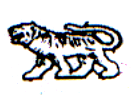 АДМИНИСТРАЦИЯ МИХАЙЛОВСКОГО МУНИЦИПАЛЬНОГО
РАЙОНА ПРИМОРСКОГО КРАЯ
П О С Т А Н О В Л Е Н И Е 
____________                     с. Михайловка                          №________О внесении изменений в постановление  администрации Михайловского муниципального района от 18.10.2012 г. № 1011-па « Об утверждении административного регламента предоставления муниципальной услуги«Прием заявлений, постановка на учет и зачисление детей в образовательные учреждения, реализующие основную образовательную программу дошкольного образования (детские сады)», на территории Михайловского муниципального районаВ соответствии с Федеральным законом от 07.07.2010г. № 210-ФЗ «Об организации предоставления государственных и муниципальных услуг», Указом Президента от 07.05.2012г. № 601 «Об основных направлениях совершенствования системы государственного управления», администрация Михайловского муниципального района ПОСТАНОВЛЯЕТ:1. Дополнить приложение к постановлению администрации Михайловского муниципального района от 18.10.2012 г. № 1011-па в часть 4 пункт 5 следующее:«4.5. Порядок действий при отказе родителей (законных представителей) от места в детском саду: - родители (законные представители) должны прийти в детский сад,    заполнить заявление об отказе от места в детском саду. - заведующий должен предложить родителям (законным представителям) место в другом учреждении дошкольного образования.2. Управлению культуры и внутренней политики (Никитина) опубликовать настоящее постановление в общественно-политической газете «Вперёд».3. Муниципальному казённому учреждению «Управление по организационно-техническому обеспечению деятельности администрации Михайловского муниципального района» (Шевченко) разместить настоящее постановление на сайте администрации Михайловского муниципального района.4. Контроль  за исполнением настоящего постановления возложить на заместителя главы администрации муниципального района Н.В. Андрущенко.И. о. главы Михайловского муниципального районаглавы администрации района                                                        П.Н. Кораблёв